Anexa nr. 22la Regulamentul privind constituirea și înregistrarea grupurilor de inițiativă, întocmirea,                                                   prezentarea şi verificarea listelor de subscripție   Modelul legitimaţiei membrului grupului de iniţiativă pentru susţinerea candidatului la funcția de deputat în Parlament, de Președinte al Republicii Moldova, de primar, de consilier local sau pentru iniţierea referendumului: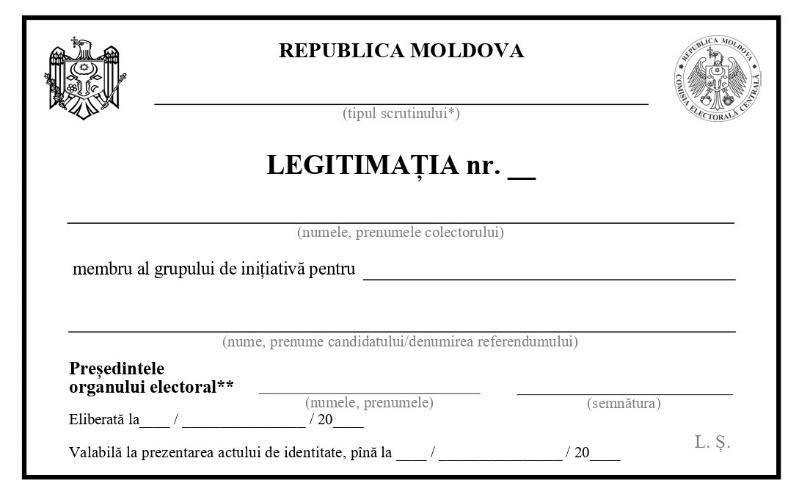 * Tipul scrutinului:       alegeri parlamentare;alegeri prezidențiale;alegeri locale;referendum republican;referendum local.** Președintele organului electoral:- președintele Comisiei Electorale Centrale;- președintele consiliului electoral de circumscripție.2) Modelul legitimației candidatului la alegeri: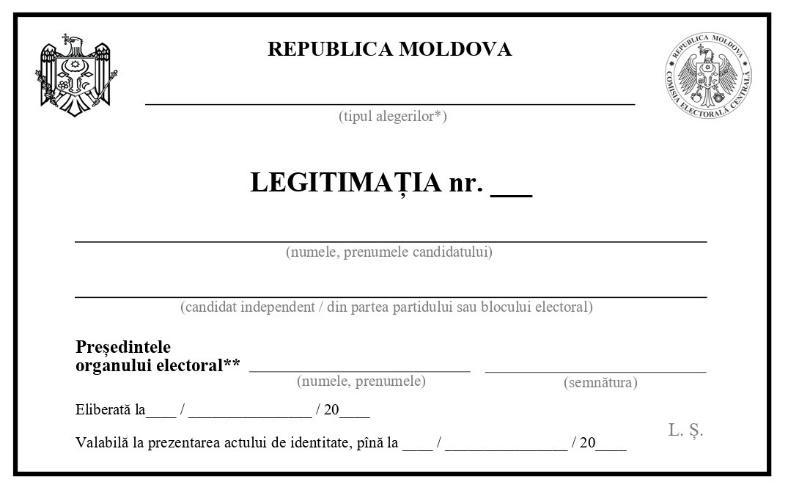 * Tipul alegerilor:                   alegeri parlamentare;alegeri prezidențiale;alegeri locale.